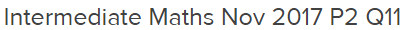 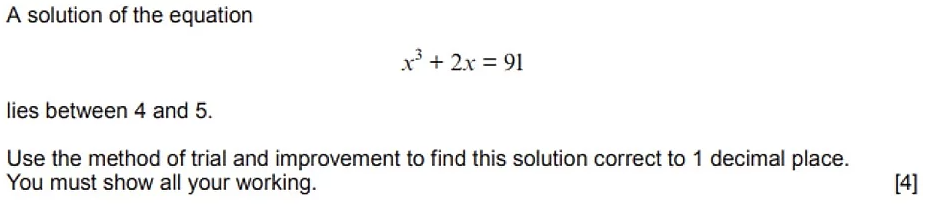 __________________________________________________________________________________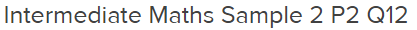 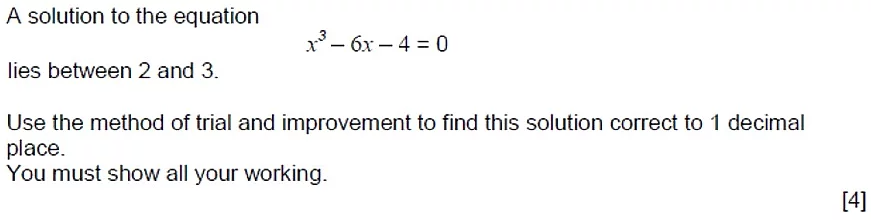 __________________________________________________________________________________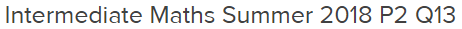 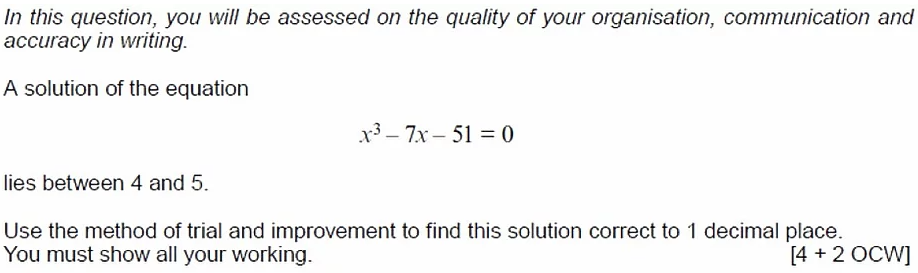 ________________________________________________________________________________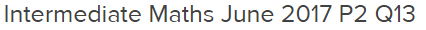 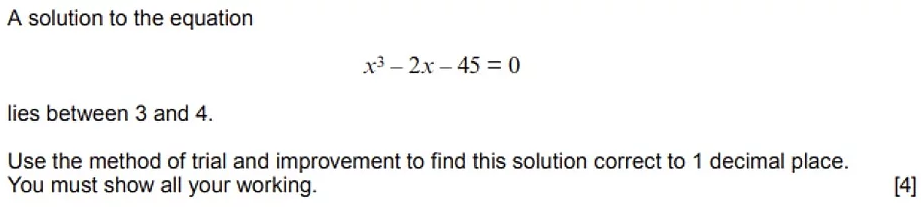 ________________________________________________________________________________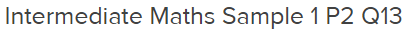 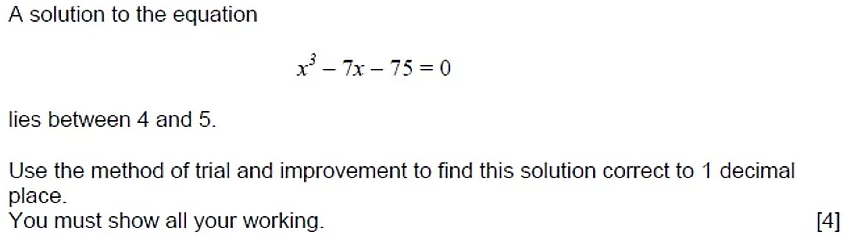 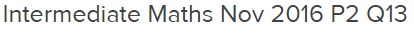 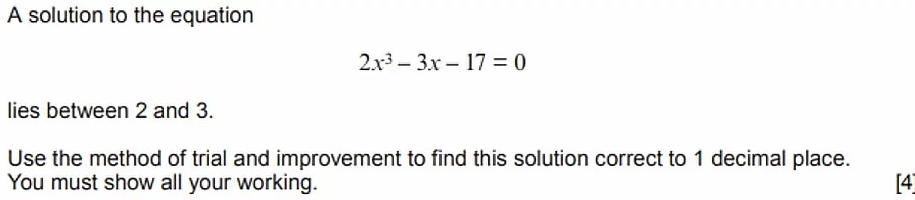 _________________________________________________________________________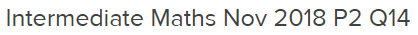 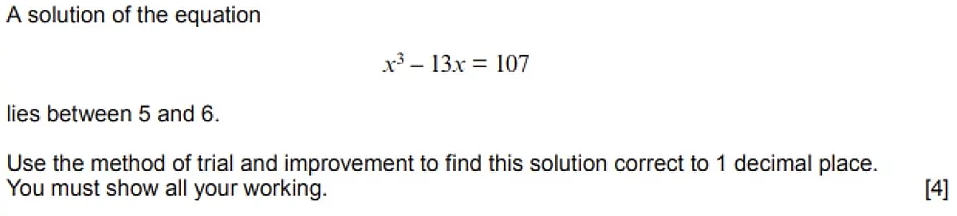 __________________________________________________________________________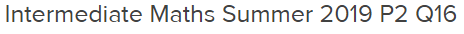 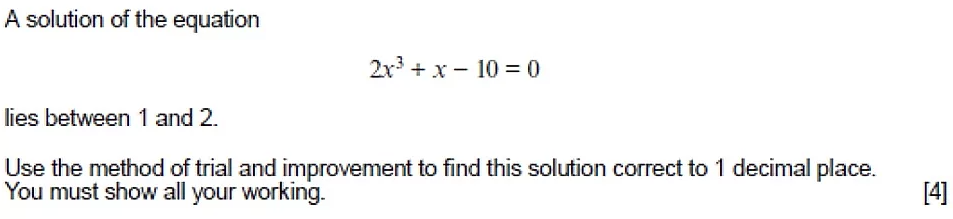 __________________________________________________________________________